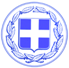                       Κως, 05 Αυγούστου 2016ΔΕΛΤΙΟ ΤΥΠΟΥΘΕΜΑ : ‘’ Στο Δήμο Κω αποκαταστάθηκε η νομιμότητα. Για πρώτη φορά, μετά από 4 χρόνια, ο Δήμος θα εισπράττει έσοδα από τον ΟΡΦΕΑ.’’Από το Γραφείο Τύπου του Δήμου Κω, εκδόθηκε η ακόλουθη ανακοίνωση:‘’ Στο Δήμο Κω αποκαταστάθηκε η νομιμότητα.Για πρώτη φορά , μετά από 4 χρόνια, ο θερινός και ο χειμερινός κινηματογράφος ‘’ΟΡΦΕΑΣ’’ , που αποτελούν ακίνητα του Δήμου Κω, θα αποφέρουν έσοδα από την εκμετάλλευσή τους.Για να συνεχίσουν να λειτουργούν οι κινηματογράφοι μετά την απόδοση του ακινήτου στο Δήμο, επελέγη η λύση της απευθείας εκμίσθωσης για τρεις μήνες όσον αφορά το χειμερινό και δύο μήνες για το θερινό.Το ενοίκιο θα είναι 1500ευρώ για το θερινό και 750 για τον χειμερινό κινηματογράφο.Άμεσα θα ξεκινήσουν οι διαδικασίες του  ανοιχτού πλειοδοτικού διαγωνισμού ώστε σε τρεις μήνες να αναδειχτεί ο ενοικιαστής που θα λειτουργήσει τους κινηματογράφους τα επόμενα χρόνια.Γιατί αξιοποίηση της δημοτικής περιουσίας σημαίνει έσοδα για το Δήμο.Σημαίνει ανοιχτούς διαγωνισμούς, έστω και αν αυτό δεν αρέσει σε αυτούς που λεηλάτησαν τη δημοτική περιουσία τα προηγούμενα χρόνια, παραχωρώντας την χωρίς αντίτιμο και με παράνομες διαδικασίες.Προφανώς θεωρούσαν και εξακολουθούν να θεωρούν ότι η δημοτική περιουσία είναι προέκταση της ιδιωτικής τους περιουσίας και μπορούν να τη νέμονται ή να την διαθέτουν χωρίς να δίνουν λογαριασμό σε κανέναν.Όλοι αυτοί καταδικάστηκαν με την ψήφο των πολιτών της Κω που απαίτησαν όποιος εκμεταλλεύεται δημοτική περιουσία να επιλέγεται μετά από ανοιχτό διαγωνισμό και κυρίως να καταβάλει αντίτιμο.’’Γραφείο Τύπου Δήμου Κω